INDYWIDUALNY PLAN BADAWCZY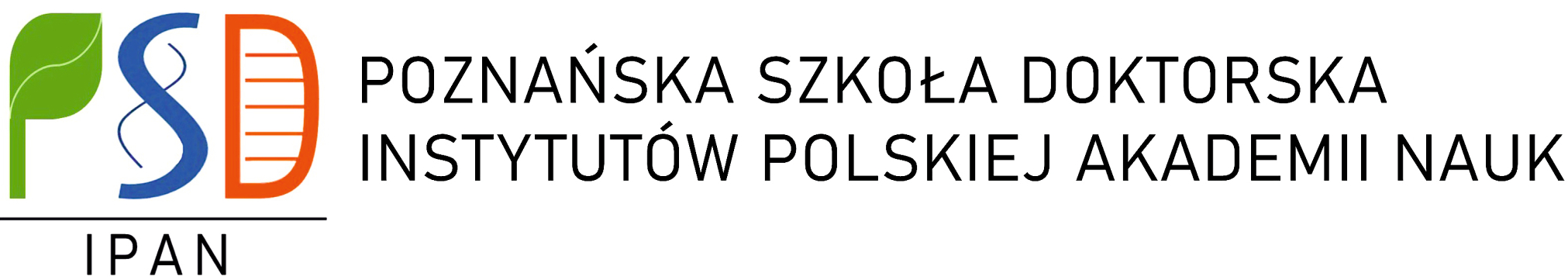 POZNAŃSKA SZKOŁA DOKTORSKA INSTYTUTÓW PANINIVIDUAL RESEARCH PLAN POZNAŃ DOCTORAL SCHOOL OF INSTITUTES OF PASPodpis doktoranta Signiture of Ph.D.student			…………………………………………………………….Podpis promotora Supervisor’s signature				…………………………………………………………….Podpis promotora pomocniczego Assistant Supervisor’s signature	…………………………………………………………….Data złożenia IPB Submission date of the IRP			…………………………………………………………….Uwaga: IPB powinien być złożony w formie elektronicznej, 12 miesięcy od momentu rozpoczęcia kształcenia, na adres koordynatora odpowiedniej dyscypliny  oraz do wiadomości sekretariatu PSD IPAN (psdipan@ibch.poznan.pl)
Note: The IRP should be submitted in an electronic form in 12 months from the start of education at the doctoral school, to the address of the discipline coordinator and, as a copy, to the secretariat PDS IPAS (psdipan@ibch.poznan.pl)
Imię (imiona) i nazwisko doktoranta
First, middle and family name of the PhD studentImię i nazwisko oraz stopień/tytuł naukowy promotoraFirst and family name of supervisor, degree/title Imię i nazwisko oraz stopień/tytuł naukowy promotora pomocniczego First and family name of assistant supervisor, degree/titleTematyka badawczaResearch topicsDyscyplina naukowaScientific disciplineNazwa Instytutu Institute nameNazwa Zakładu Department nameKoncepcja rozprawy, hipoteza badawcza (do 1000 znaków bez spacji)Dissertation concept, research hypothesis (no more than 1000 characters not including spaces)Harmonogram przygotowania rozprawy doktorskiej, zadania badawcze, przewidywany termin złożenia rozprawy (do 2000 znaków)Timetable of the dissertation preparation, research tasks, expected date for submission of the dissertation (< 2000 characters)Znaczenie efektów badań dla rozwoju nauki (do 1000 znaków)Expected impact of the research on the development of science (< 1000 characters)